УВЕДОМЛЕНИЕ ОБ ОТРИЦАТЕЛЬНОМ ЗАКЛЮЧЕНИИ В ОТНОШЕНИИ ЛЬГОТО вашей жалобе или решении по апелляции DateТЕМА:	File #Наши записи показывают, что вы подали grievance or appeal в Отдел услуг психиатрической помощи Сан-Франциско date filed. К сожалению, Отдел услуг психиатрической помощи Сан-Франциско не завершил рассмотрение документ grievance or appeal в пределах требуемого времени.Приносим извинения за задержку в обработке. grievance or appeal. Мы работаем над этим и предоставим вамрешениекак можно скорее. Вы сможете обжаловать данное решение. В прилагаемом информационном уведомлении «Ваши права» вы узнаете, как это сделать. В нем также есть информация о том, где получить помощь по поводу своей апелляции, в т.ч. бесплатную юридическую помощь. Мы рекомендует отправить с вашей апелляцией любую информацию или документы, которые могут с ней помочь. В прилагаемом информационном уведомлении «Ваши права» указаны временные рамки, которые вы должны соблюдать при подаче апелляции.Отдел услуг психиатрической помощи Сан-Франциско может помочь вам по любым вопросам, которые у вас есть по данному уведомлению. Вы можете обратиться в Отдел жалоб / апелляций по телефону 415-255-3632. Если у вас проблемы с говорением или слухом, пожалуйста, позвоните по номеру TDD 1-888-484-7200, с 8:00 до 17:00, с понедельника по пятницу. Если вам необходимо данное уведомление и / или другие документы страхового плана в альтернативном формате связи, например с большим шрифтом, шрифтом Брайля или в электронном формате, или если вы хотите помочь прочитать материал, обратитесь в Отдел жалоб/апелляций по телефону 415-255-3632.Если страховой план не помогает вам и / или требуется дополнительная помощь, то Управление Омбудсмена по государственному медицинскому страхованию Medi-Cal штата может помочь вам в решении любых вопросов. Вы можете звонить им по телефону 1(888)452-8609 с понедельника по пятницу с 8:00 до 17:00 по тихоокеанскому времени, за исключением праздничных дней .Это уведомление не влияет на ваши другие услуги Medi-Cal.Приложения:	NOABD "Ваши права”			Языковые пособия			Уведомление о недискриминации получателяcc:	Quality Management		City and County of San FranciscoDepartment of Public Health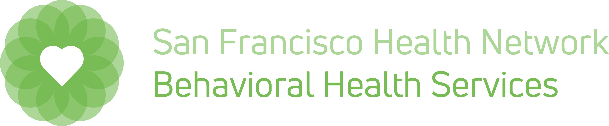 NOTICE OFADVERSE BENEFIT DETERMINATION GRIEVANCE/APPEAL RESOLUTIONBeneficiary's NameTreating Provider's NameAddressAddressCity, State, ZipCity, State, Zip Номер Medi-CalTelephone Number